	 Экскурсия «Наш детский сад»В нашей группе «Солнышко» прошла тематическая неделя «Наш детский сад». Мы с ребятами ходили на экскурсию  в прачечную. Перед детьми с рассказам о своей профессии выступила кастелянша-хозяйственный работник Ирина Анатольевна. Она познакомила детей с помещением, показала оборудование, приборы.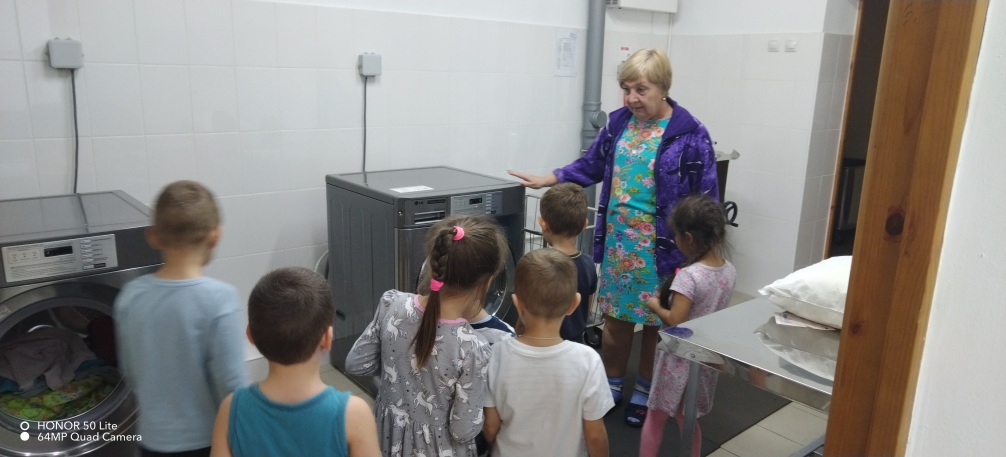 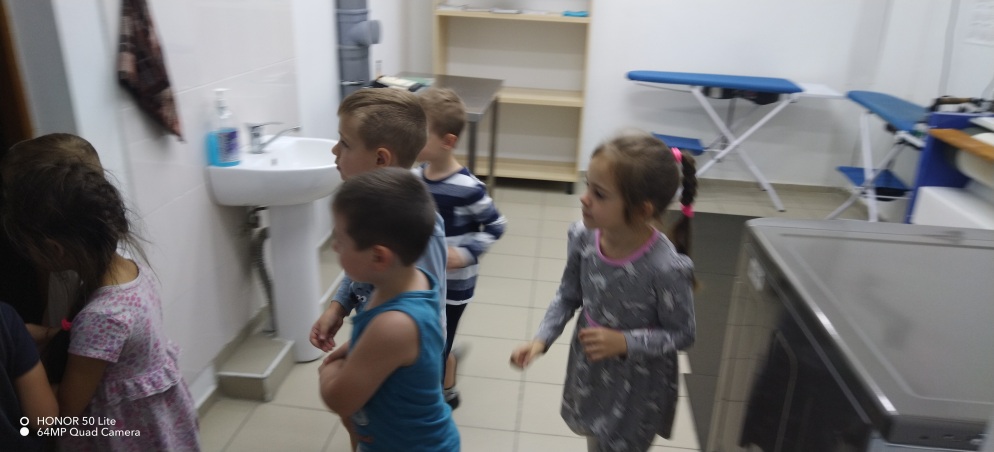 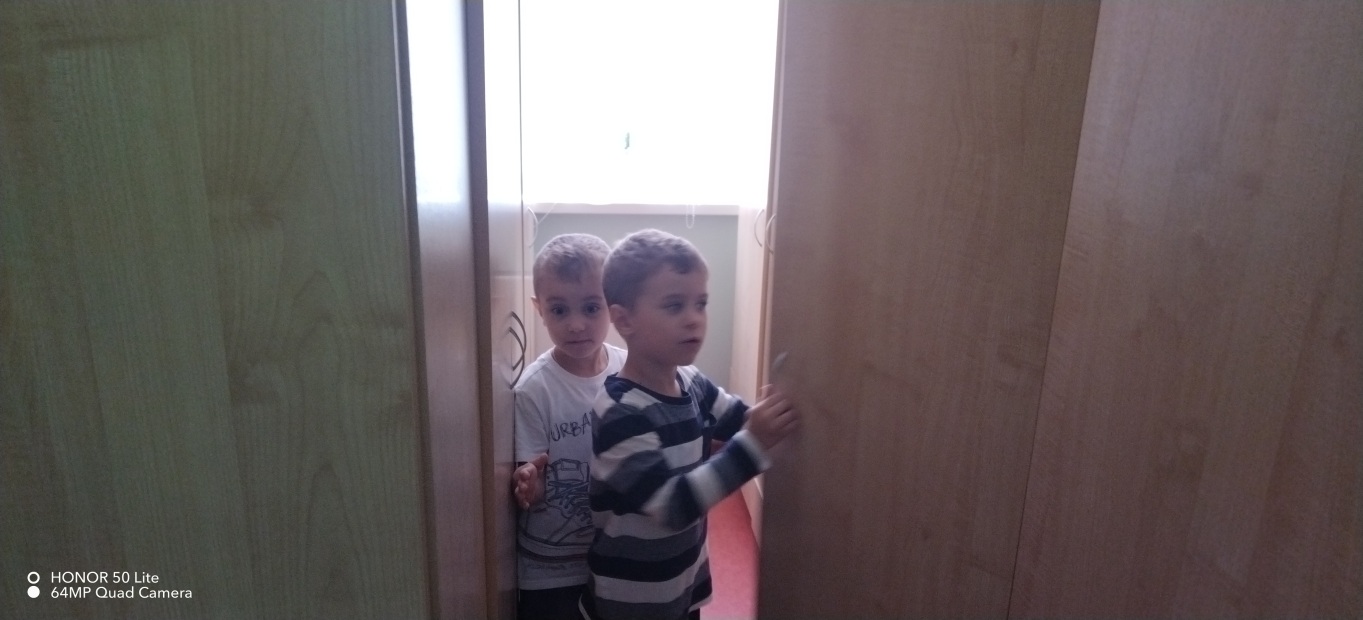 Воспитатели: Гаризан.А.В.Гельметдинова.Г.М.Учитель-логопед: Манакова. Ю.А.